СОГЛАСИЕ абитуриента  на обработку персональных данныхЯ,______________________________________________________________________________________________,(Ф.И.О.)зарегистрированный (ая) по адресу: _________________________________________________________________________________________________________________________________________________________________паспорт: серия _______ № ___________, выдан _______________________________________________________(когда и кем выдан)________________________________________________________________________________________________,именуемый в дальнейшем Субъект, во исполнение требований Федерального закона от 27.07.2006 г. 152-ФЗ «О персональных данных» даю добровольное согласие Федеральному государственному бюджетному образовательному учреждению высшего образования «Иркутский государственный университет» (ФГБОУ ВО «ИГУ») (далее – Оператор, Университет), ИНН 3808013278, ОГРН 1033801008218, расположенному по адресу: 664003, г. Иркутск, ул. Карла Маркса, д. 1, на обработку своих персональных данных на следующих условиях:I. Субъект дает согласие на обработку Университетом своих персональных данных, то есть совершение, в том числе, следующих действий: сбор, запись, систематизацию, накопление, хранение, уточнение (обновление, изменение), извлечение, использование, передачу (предоставление, доступ), обезличивание, блокирование, удаление, уничтожение персональных данных, при этом общее описание вышеуказанных способов обработки данных приведено в Федеральном законе от 27.07.2006 №152-ФЗ «О персональных данных». Субъект направляет Оператору персональные данные в электронном виде по открытым каналам сети Интернет в связи с невозможностью предоставить документы иным образом.*Субъект дает согласие на сбор, передачу персональных данных в электронном виде по открытым каналам связи сети Интернет (сервис онлайн-подачи документов).**в случае направления информации, содержащей персональные данные субъекта персональных данных, по открытым каналам сети Интернет  II. Университет обязуется использовать данные Субъекта только с целью: защиты конституционных прав и законных интересов; обеспечения права на образование; создания благоприятных условий системы образования; удовлетворения потребностей личности в интеллектуальном, культурном, в нравственном развитии посредством получения высшего образования, а также дополнительного образования; функционирования информационных систем Университета; взаимодействия с органами государственной власти и муниципального управления (Министерство науки и высшего образования Российской Федерации, правоохранительные   органы, налоговые органы, надзорные органы и др.). III. Перечень персональных данных субъекта персональных данных, обрабатываемых Университетом как с использованием автоматизированных средств обработки персональных данных, так и без использования средств автоматизации:фамилия, имя, отчество; пол; факультет/институт; сведения о результатах вступительных испытаний; анкетные и биографические; сведения об образовании; сведения о составе семьи; паспортные данные; сведения о воинском учете; направление, специальность; адрес по месту фактического проживания; номер контактного телефона; содержание договора на обучение; сведения о владении иностранными языками; данные о наградах и поощрениях (олимпиадах); фотографическое изображение; сведения о поступлении (основа обучения, форма обучения, категория набора, год поступления, количество набранных баллов);социальные льготы; место и дата регистрации (вид на жительство, регистрация миграционной карты); адрес электронной почты; сведения о договорах; страховое свидетельство государственного пенсионного страхования; сведения о состоянии здоровья; иные сведения, с которыми субъект персональных данных считает нужным ознакомить Университет, либо дополнительная информация необходимая Университету. IV. Субъект дает согласие на включение в общедоступные источники персональных данных (в соответствии с п. 1 ст. 8 Федерального закона от 27.07.2006 №152-ФЗ «О персональных данных») следующих сведений:фамилия, имя, отчество; пол; факультет; сведения о количестве набранных баллов, о результатах вступительных испытаний; фотографическое изображение. Эти данные могут публиковаться в общедоступных источниках: стенды, объявления, сайт Университета, публикации, в СМИ и т.п.V. Субъект дает согласие на передачу персональных данных в следующие организации:организации, в том числе органы государственной власти и муниципального управления, имеющие необходимость осуществлять обработку персональных данных; иные организации, связанные с Университетом договорными обязательствами. VI. Субъект дает согласие на трансграничную передачу персональных данных в соответствии с Федеральным законом от 27.07.2006 №152-ФЗ «О персональных данных».VII. Субъект по письменному запросу имеет право на получение информации, касающейся обработки его персональных данных (в соответствии со ст. 14 Федерального закона от 27.07.2006 №152-ФЗ «О персональных данных»). VIII. Обработка персональных данных прекращается при достижении целей обработки. Субъект имеет право отозвать согласие на обработку персональных данных путем направления соответствующего заявления в адрес ФГБОУ ВО «ИГУ».X. Субъект   несет   ответственность   за   достоверность представленных сведений в соответствии с пунктом 8.1, 8.3 Положения о персональных данных абитуриентов и обучающихся ФГБОУ ВО «ИГУ».XI. Настоящее согласие действует с даты подписания настоящего согласия до достижения целей обработки персональных данных.С Положением о персональных данных абитуриентов и обучающихся ФГБОУ ВО «ИГУ» ознакомлен(а).«___» ____________ 202__ г.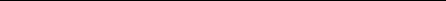 (подпись)СОГЛАСИЕабитуриента на обработку персональных данных, разрешенных субъектом персональных данных для распространенияЯ, _______________________________________________________________________________________________						(ФИО абитуриента)зарегистрированный (ая) по адресу:___________________________________________________________________паспорт серия _______ № _____________, выдан ________________________________________________________________________________________________________________________________________________________, в соответствии со ст. 10.1 Федерального закона от 27.07.2006г. № 152-ФЗ «О персональных данных» даю согласие на обработку своих персональных данных Федеральному государственному бюджетному образовательному учреждению высшего образования «Иркутский государственный университет» (ФГБОУ ВО «ИГУ») (далее - Оператор), ИНН 3808013278 ОГРН 1033801008218, расположенному по адресу: 664003, г. Иркутск, ул. Карла Маркса, д. 1, а именно: распространение Оператором моих персональных данных путем размещения информации на информационных ресурсах Оператора. Категории и перечень персональных данных, на обработку которых дается согласие субъекта персональных данных:2. Условия, при которых полученные персональные данные могут передаваться Оператором только по внутренней сети, обеспечивающей доступ к информации для определенных сотрудников, либо с использованием информационно-телекоммуникационных сетей, либо без передачи полученных персональных данных (заполняется по желанию субъекта персональных данных):_________________________________________________________________________________________________3. Цели обработки:Вышеуказанные персональные данные предоставляю для обработки в целях соблюдения требований обеспечения права на образование, функционирования информационных систем Оператора, взаимодействия с органами государственной власти и муниципального управления (Министерство науки и высшего образования Российской Федерации, правоохранительные   органы,  налоговые органы, надзорные органы и др.), информационного и информационно-аналитического обеспечения образовательной, исследовательской и организационной деятельности Оператора.4. Сведения об информационных ресурсах Оператора, посредством которых будут осуществляться предоставление доступа неограниченному кругу лиц и иные действия с персональными данными субъекта персональных данных:https://isu.ru/ru/index.html5. Сроки обработки и хранения персональных данных:Обработка персональных данных прекращается после достижения указанных целей обработки, окончания приемной кампании в соответствии с установленным порядком.Согласие на обработку данных (полностью или частично) может быть отозвано субъектом персональных данных на основании его письменного заявления.Права и обязанности в области защиты персональных данных мне разъяснены.С Положением о персональных данных абитуриентов и обучающихся ФГБОУ ВО «ИГУ» ознакомлен(а).Настоящее согласие действует с «____» ___________ ______г.«___» ____________ 20___ г.(подпись)Категория персональных данныхПеречень персональных данныхРазрешаю к распространениюДа / НетУсловия и  запретыобработки персональных данных (заполняется по желанию субъекта персональных данных)Общие персональные данныеФамилияОбщие персональные данныеИмяОбщие персональные данныеОтчество Общие персональные данныеФакультет/институт Общие персональные данныеСведения об образованииОбщие персональные данныеСведения о поступлении (основа обучения, форма обучения, категория набора, год поступления, количество набранных баллов, сведения о результатах вступительных испытаний)Биометрические персональные данныеЦифровая фотография